GABARITO PROVA 24/09/2016GABARITO PROVA 24/09/2016GABARITO PROVA 24/09/2016GABARITO PROVA 24/09/2016GABARITO PROVA 24/09/2016GABARITO PROVA 24/09/2016GABARITO PROVA 24/09/2016GABARITO PROVA 24/09/20161.B11.A21.E31.A2.E12.C22.D32.A3.E13.E23.A33.E4.B14.A24.D34.A5.C15.D25.D6.E16.D26.B7.E17.B27.A8.B18.E28.A9.C19.C29.D10.E20.C30.B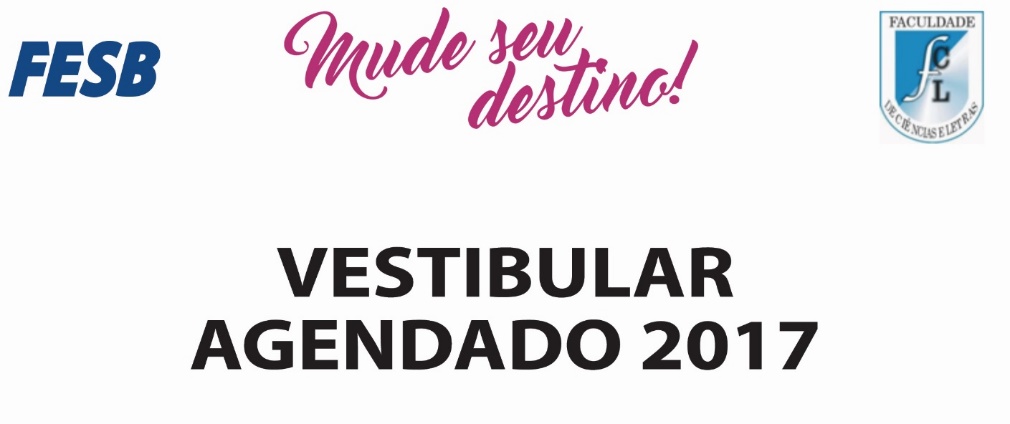 